Vvvv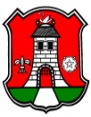 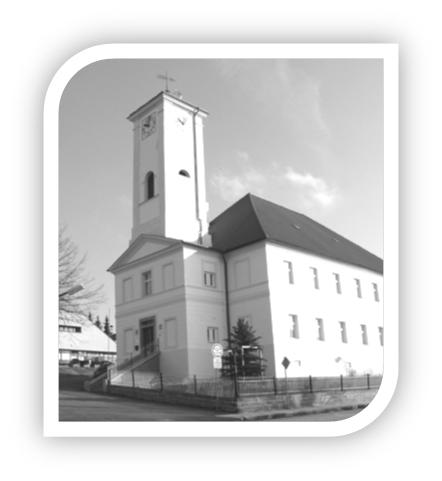 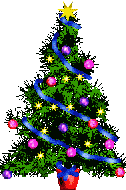 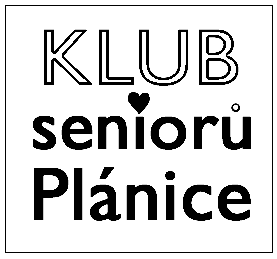 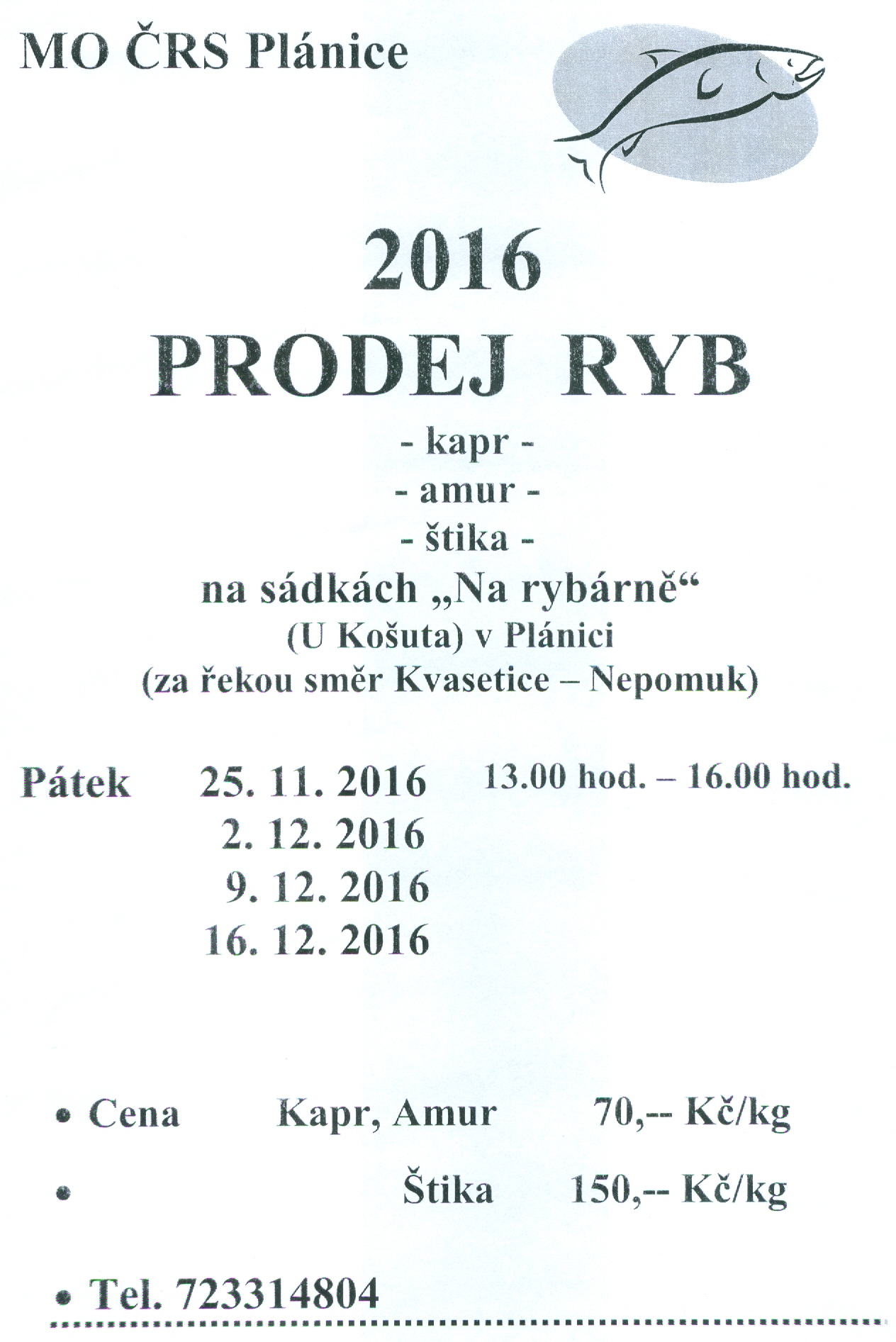 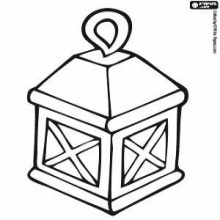 